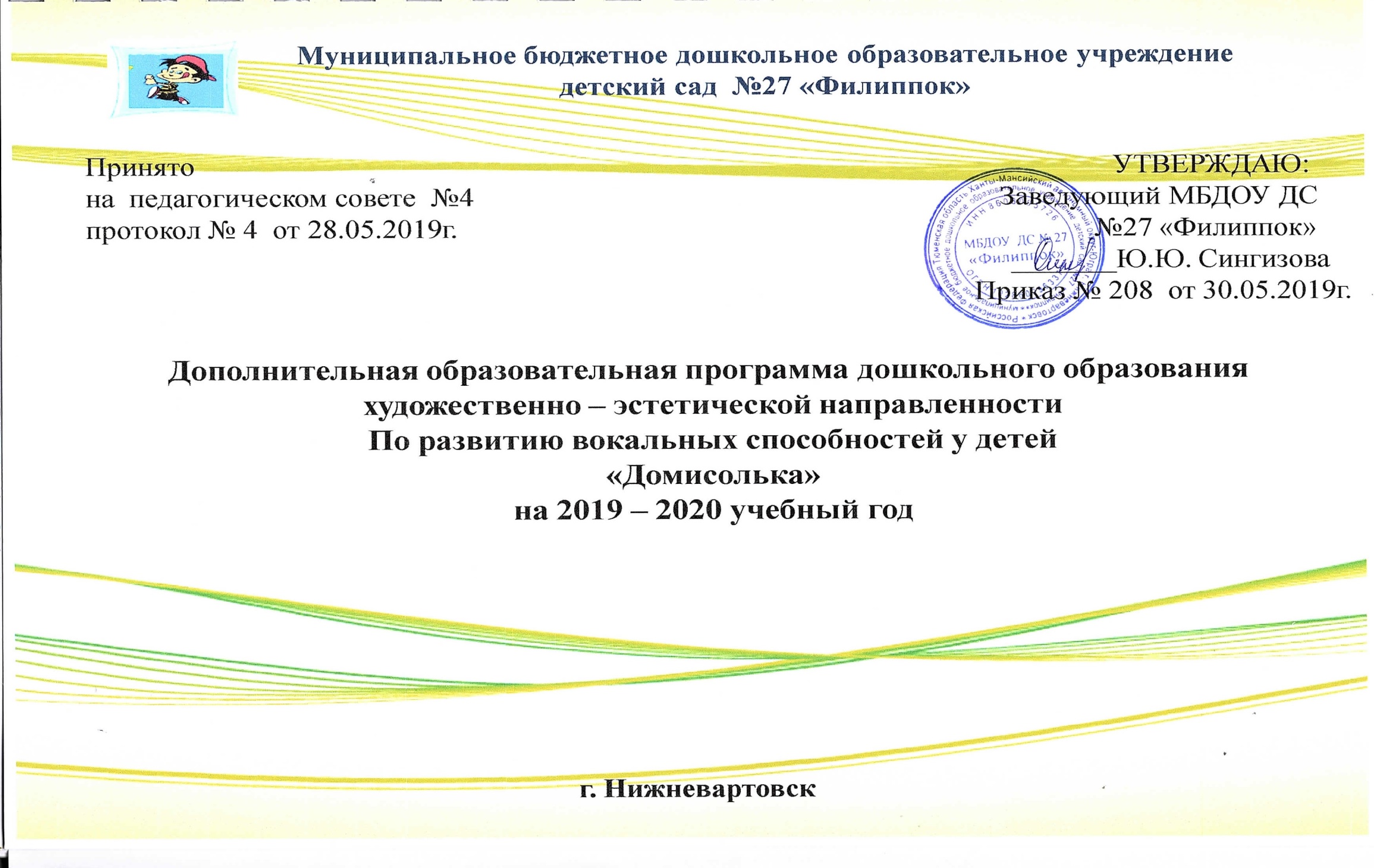 ЦЕЛЕВОЙ РАЗДЕЛПояснительная запискаОсновные цели и задачи реализации программы по дополнительному образованиюОсновные принципы обучению пениюНаправления образовательной работыСвязь с областями1.6. Целевые ориентиры	освоения программыСОДЕРЖАТЕЛЬНЫЙ РАЗДЕЛХарактеристика возрастных и индивидуальных особенностей детей	от 5 до 7 летПриемы обучения пениюФормы и методы по реализации основных задач ПрограммыНаправления работы по совершенствованию голосового аппарата2.5 Календарно-тематический план непосредственно-образовательной деятельности кружка «Домисолька»ОРГАНИЗАЦИОННЫЙ РАЗДЕЛ ПРОГРАММЫ3.1 Учебно-тематический план1V. Взаимодействие с родителями по развитию детейКомплекс методического обеспечения музыкального образовательного процессаЛитератураЦЕЛЕВОЙ РАЗДЕЛ1.1.	Пояснительная запискаДанная программа разработана в соответствии со следующими нормативными документами: Федеральный Закон от 29.12.2012 № 273-ФЗ «Об образовании в РФ».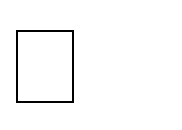  Концепция развития дополнительного образования детей (Распоряжение  Правительства  РФ от 4  сентября 2014 г. № 1726-р).Постановление Главного государственного санитарного врача РФ от 04.07.2014 № 41 «Об утверждении СанПиН 2.4.4.3172-14 «Санитарно-эпидемиологические требования  к  устройству,  содержанию  и  организации  режима работы образовательных организаций дополнительного образования детей»Письмо Минобрнауки России от 11.12.2006 г. № 06-1844 «О примерных требованиях к программам дополнительного образования детей»Приказ Министерства образования  и  науки  Российской  Федерации  (Минобрнауки  России)  от  29 августа 2013 г. № 1008 г. Москва «Об утверждении Порядка организации и осуществления образовательной деятельности по дополнительным общеобразовательным программам».Пение – один из самых любимых видов музыкальной деятельности детей. Благодаря словесному тексту, песня доступнее детям по содержанию, чем любой другой вид музыкального жанра. Дети, воспринимая характер музыкального произведения в единстве со словом, глубже и сознательнее подходят к пониманию образа. Пение дает возможность выразить свои чувства. В процессе пения у детей развиваются музыкальные способности: музыкальный слух, память, чувство ритма. Пение способствует развитию речи, слова выговариваются протяжно, нараспев, что помогает четкому произношению отдельных звуков и слогов. Пение способствует развитию и укреплению легких и всего голосового аппарата. Пение является лучшей формой дыхательной гимнастики. В процессе обучения пению развивается детский голос, а так же решаются воспитательные задачи, связанные с формированием личности ребенка.Программа вокального кружка по развитию певческих способностей детей старшего дошкольного возраста в условиях дополнительного образования детей в ДОУ ориентирована на обучение детей пению в возрасте от 5 до 7 лет и рассчитана на 1 год.В программе систематизированы средства и методы музыкально - художественной деятельности, обосновано использование разных видов детской музыкально – художественной деятельности в процессе обучение детей пению. В программе выделено два типа задач. Первый тип – это воспитательные задачи, которые направлены на развитие эмоциональности, интеллекта, а также коммуникативных особенностей детей. Второй тип – это образовательные задачи, которые связаны непосредственно с обучением детей пению. Раскрываются условия для правильного звучания голоса (певческая установка), которые ускоряют музыкальное развитие детей.Рабочая программа дополнительного образования по вокалу составлена с опорой на Программу музыкального образования детей раннего и дошкольного возраста Костиной Э.П. «Камертон»Цели и задачи Программы Цель:Развитие певческих способностей детей в условиях дополнительного образования детей в	ДОУ.Задачи:Развивать музыкальные способности детей и эмоциональную отзывчивость дошкольников.Воспитывать у детей чуткость, восприимчивость к музыке, любовь к русским народным песням и интерес к песням современных авторов.Совершенствовать певческий голос и вокально-слуховую координацию, качество звучания голоса (тембра, звукового и динамического диапазона, чистоты интонирования, четкости дикции, подвижности голоса)Расширять певческий диапазонФормировать навыки выразительности исполнения вокальных произведений, активному выражению своих чувств и настроений в пении, сопереживанию.Способствовать пробуждению творческой активности детей.Укреплять  здоровье  детей  (охранять  детский  певческий  голос)	через здоровьесберегающую технологию – дыхательную гимнастику (дыхательные упражнения)Привлекать родителей к совместному участию и поддержке вокального исполнительства дошкольников.Основные принципы обучения детей пению.Программа соответствует следующим принципам:Принцип воспитывающего обучения: музыкальный руководитель в процессе обучения детей пению одновременно воспитывает у них любовь к прекрасному в жизни и искусстве, вызывает отрицательное отношение к дурному, обогащает духовный мир ребенка. У детей развивается внимание, воображение, мышление и речь.Принцип доступности: содержание и объем знаний о музыке, объем вокальных навыков, приемы обучения и усвоение их детьми соответствуют возрасту и уровню музыкального развития детей каждой возрастной группы.Принцип постепенности, последовательности и систематичности: в начале года даются более легкие задания, чем в конце года; постепенно переходят от усвоенного, знакомого к новому, незнакомому.Принцип наглядности: в процессе обучения пению главную роль играет так называемая звуковая наглядность, конкретное слуховое восприятие различных звуковых соотношений. Другие органы чувств: зрение, мышечное чувство дополняют и усиливают слуховое восприятие. Основной прием наглядности – это образец исполнения песни педагогом.Принцип сознательности: сознательность тесно связана с умственной, волевой активностью детей, с их заинтересованностью песенным репертуаром. Немаловажное значение для умственной активности детей имеет речь взрослого, наличие разнообразных интонаций в его голосе, выразительная мимика, яркое и художественное исполнение песни.Принцип прочности: выученные детьми песни через некоторое время забываются, если их систематически не повторять: вокальные умения утрачиваются, если дети долго не упражняются в пении. Чтобы повторение песен не наскучило детям, надо разнообразить этот процесс, внося элементы нового. Закрепление песенного репертуара должно быть не просто механическим повторением, а сознательным его воспроизведением.Основные направления образовательной работы вокального кружка.СВЯЗЬ С ДРУГИМИ ОБРАЗОВАТЕЛЬНЫМИ ОБЛАСТЯМИЦелевые ориентиры освоения программы:Наличие интереса к вокальному искусству; стремление к вокальному творчеству самовыражению (пение соло, ансамблем, участие в импровизациях, участие в музыкально-драматических постановках);Петь без напряжения, плавно, легким звуком; произносить отчетливо слова, своевременно начинать и заканчивать песню; петь в сопровождении музыкального инструмента;Внимательно слушать музыку, эмоционально откликаться на выраженные в ней чувства и настроения;Петь несложные песни в удобном диапазоне, исполняя их выразительно и музыкально, правильно передавая мелодию (ускоряя, замедляя, усиливая и ослабляя звучание);Воспроизводить и чисто петь общее направление мелодии и отдельные ее отрезки с аккомпанементом;Сохранять	правильное	положение	корпуса	при	пении,	относительно	свободно	артикулируя,	правильно распределяя дыхание;Петь индивидуально и коллективно, с сопровождением и без него;Активно участвовать в выполнении творческих заданий;Исполнять сольно и в ансамбле на ударных и звуковысотных детских музыкальных инструментах несложные песни и мелодии.Продуманная, систематическая, последовательная работа по обучению детей пению расширяет музыкальные представления каждого ребенка, способствует развитию музыкальных способностей, положительно влияет на общее развитие ребенка. Обследования детей проводятся 2 раза в год. Основная задача мониторинга заключается в том, чтобы определить степень освоения ребенком дополнительной Программы и влияние непосредственного образовательного   процесса,   организуемого   в   дошкольном   учреждении,   на    развитие    ребенка.  Отслеживание развития личностных качеств ребенка проводится с помощью методов наблюдения и опроса. Основной формой подведения итогов работы вокального кружка являются концертные выступления в ДОУ, конкурсы на городском уровне.СОДЕРЖАТЕЛЬНЫЙ РАЗДЕЛХарактеристика возрастных и индивидуальных особенностей детей старшего дошкольного возрастаот 5 до 7 летУ детей старшего дошкольного возраста от 5 до 7 лет достаточно развита речь, они свободно высказывают свои суждения по содержанию песни, оценивают свое пение и пение товарищей. У детей этого возраста появляется способность активного мышления. Интенсивно развивается их музыкальное восприятие, оно становится целенаправленным.В работе по пению с детьми этого возраста следует учитывать не только психические, но и физические особенности развития ребенка. Голосовые мышцы у детей еще не совсем сформированы, певческое звукообразование происходит за счет натяжения краев связок, поэтому форсированное пение следует исключить. Надо учить детей петь не напрягаясь, естественным светлым звуком. У детей этого возраста увеличивается объем легких, дыхание становится более глубокимэто позволяет педагогу использовать в работе песни с более длинными музыкальными фразами. У детей расширяется диапазон. Большинство могут правильно интонировать мелодию в пределах ре-си, а целенаправленная, систематическая работа позволяет расширить диапазон всех детей (до – ре второй октавы).Два наиболее важных момента в обучении ребенка пению: развитие музыкального мелодического слуха и приобретение навыков управления своим голосовым аппаратом. Отсутствие координации у ребенка между слухом и голосом (между тем, что он слышит, и тем, что он воспроизводит вслух) приводит к неточному интонированию мелодии песни. Причина не в том, что ребенок не слышит правильного звучания мелодии, а просто он не умеет справиться со сложным механизмом своего голосового аппарата.Приемы обучения пениюПоказ с пояснениями. Пояснения, сопровождающие показ музыкального руководителя, разъясняют смысл, содержание песни. Если песня исполняется не в первый раз, объяснения могут быть и без показа.Игровые приемы. Использование игрушек, картин, образных упражнений делают музыкальные занятия более продуктивными, повышают активность детей, развивают сообразительность, а также закрепляют знания, полученные на предыдущих занятиях.Вопросы к детям активизируют мышление и речь детей. К их ответам на вопросы педагога надо подходить дифференцированно, в зависимости от того, с какой целью задан вопрос и в какой возрастной группе.Оценка качества детского исполнения песни должна зависеть от возраста детей, подготовленности. Неправильная оценка не помогает ребенку осознать и исправить свои ошибки, недостатки. Надо поощрять детей, вселять в них уверенность, но делать это деликатно.Формы и методы по реализации основных задач ПрограммыКоллективная работа;Индивидуальная работа с «гудошниками»;Беседа;Распевание по голосам;Упражнения, формирующие правильную певческую осанку;Дыхательная звуковая гимнастика;Артикуляционные упражнения;Игра на детских музыкальных инструментах;Музыкально-дидактические игры и упражнения;Концертные выступления;Участие в творческих городских и международных конкурсах.Направления работы по совершенствованию голосового аппаратаВокальное воспитание и развитие хоровых навыков объединяются в единый педагогический процесс, являющий собой планомерную работу по совершенствованию голосового аппарата ребёнка, и способствуют формированию и становлению всесторонне и гармонично развитой личности. Процесс музыкального воспитания как формирование певческой функции в органичном единстве с формированием ладового и метроритмического чувства включает решению следующих задач:Певческая установка0бщие правила пения включают в себя понятие «певческая установка». Петь можно сидя или стоя. При этом корпус должен быть прямым, плечи расправлены и свободны. Голову не следует задирать, а нужно держать несколько наклонённой вперёд, не боясь ею в небольших пределах двигать. На репетициях дети, как правило, могут петь сидя, но наилучшее голосовое звучание происходит при пении стоя.ДыханиеВоспитание элементарных навыков певческого вдоха и выдоха. В певческой практике широко распространён брюшной тип дыхания. Современная методика воспитания голоса свидетельствует о том, что певцы всех возрастов пользуются смешанным типом, при этом у одних расширяется живот, у других грудная клетка, у третьих только нижние рёбра. Дыхательный процесс содержит много индивидуальных особенностей, которые не позволяют унифицировать внешне-физиологические признаки дыхания. Практикой выработаны три основных правила по формированию певческого дыхания:вдох делается быстро, легко и незаметно (не поднимая плеч);после вдоха перед пением следует на короткое время задержать дыхание;выдох производится ровно и постепенно (как будто нужно дуть на зажжённую свечу).С приёмами дыхания дети знакомятся без пения, по знаку педагога. Певческий вдох формируется естественно, непринуждённо. С помощью дыхательных упражнений следует научить детей делать вдох через нос. Это способ не только физиологически верно организует певческое дыхание, но способствует общему правильному развитию дыхательной функции. Вдох через нос стимулирует использование при голосообразовании головного резонатора, а это служит показателем правильной работы гортани, что способствует раскрепощению челюсти. Навык брать дыхание через нос при пении упражнений даёт ребёнку возможность при исполнении песен пользоваться комбинированным вдохом (через нос и рот). Вдох становится почти незаметным и в то же время полноценным.К тому же привычка делать вдох через нос имеет здоровьеоберегающую функцию (общегигиеническое значение, предохранение от заболевания среднего уха, которое вентилируется только при вдохе через нос).Работой над экономным и более или менее продолжительным выдохом достигается протяжённость дыхания. Для продолжительного выдоха необходимо научить детей делать достаточно глубокий, но спокойный вдох. Дети должны знать, что при небольшом вдохе дыхание расходуется быстро, а слишком глубокий вдох приводит к неровному и напряжённому выдоху, что вредно отражается на красоте звука. Для развития навыка продолжительного выдоха следует предложить детям петь на одном дыхании всю фразу, если она не очень длинна.Артикуляционная работа.Правильное формирование гласных звуков. От правильного формирования гласных зависит умение петь связно, красивым, округлённым и ровным звуком.При выработке певческого «а» опускается нижняя челюсть, полость рта раскрывается широко, глотка становится узкой. Использование упражнения для раскрепощения голосового аппарата, освобождает его от зажатости напряжения. Звук «а» требует округлённости звучания. Гласный «о» близок к «а», но более затемнён по тембру. Глоточная полость округлой формы и несколько более расширена, чем при пении на «а».Гласный «и» обладает собранностью и остротой звучания, что способствует нахождению так называемой«высокой позиции», а также наименьшей природной громкостью из-за узости формы рта при пении. Педагог использует в работе над «и» приёмы для устранения тусклости и глухости звучания голоса. При обучении детей  вокальным навыкам начинать работу с гласной «у», при исполнении которого ротовое отверстие сужается и расширяется глотка. Этот гласный способствует выравниванию звучания других гласных. Звук «у» даёт возможность детям легче и быстрее перейти от речевой к певческой форме подачи звука. В работе над гласными следует:а) добиваться округлённости звука, его высокой позиции;б) использовать пение закрытым ртом, при котором поднимается мягкое нёбо и во рту создаётся ощущение присутствия небольшого яблока;в) для достижения остроты и звонкости звучания применять использование йотированных гласных и слогов с наличием полугласного «й», который ставится позади гласной: ай, ой, ий;г) тщательно следить не только за формой, но и за активностью артикуляционного аппарата.Важная задача - научить детей связному и отчётливому исполнению гласных в сочетании с согласными, то есть певческой кантилене и дикции. Чёткость произношения согласных зависит от активной работы мышц языка, губ и мягкого нёба. Чёткое формирование согласных «д, л, н, р, т, ц» невозможно без активных движений кончика языка, отталкивающихся от верхних зубов или мягкого нёба. Согласные «б, п, г, к, х» образуются при активном участии мышц мягкого нёба и маленького язычка. Согласные оказывают большое влияние на характер атаки звука (мягкой или твёрдой).Для «размягчения» звука применяются слоги с согласным «л», а при звуковой вялости - слоги с согласным «д».Выработка подвижности голоса.Это качество приобретается на основе ранее усвоенных навыков связного пения и чёткой дикции. Подвижность или гибкость голоса - искусство исполнения произведения с необходимыми отклонениями от основного темпа (ускорением или замедлением), усилением или ослаблением звучности. В работе над подвижностью соблюдается постепенность: прежде чем петь упражнения и песни в быстром темпе, надо научить детей исполнять их в умеренном темпе и с умеренной силой звучания.Расширение певческого диапазона детей.Этому виду работы хорошо способствуют технические упражнения, начиная с примарных звуков среднего регистра, требующих минимума затраты мышечной энергии голосового аппарата. Для определения ширины диапазона следует выявить примарные звуки, которые дети поют правильно в интонационном отношении и с помощью упражнений расширять эту зону, исполняя упражнения полутон за полутоном вверх. Следует следить за звучанием детского голоса - если дети поют форсированным, крикливым звуком, значит, эта зона не доступна для овладения ею ребёнком, следует избегать такого пения.Развитие чувства метроритма.Такая работа осуществляется с помощью специальных технических упражнений или приёмов по преодолению ритмических трудностей в песенном репертуаре. Каждое произведение должно быть исследовано педагогом на предмет выявления трудностей. Соответственно преодолению таких трудностей подбираются специальные конкретные упражнения.Выразительность и эмоциональность исполнения.Любое исполнение песни - эмоциональное переживание. Следует дать детям прочувствовать содержание, определить характер исполнения, распределить кульминационные зоны. Художественный образ, заложенный в песне, ставит перед детьми сложные исполнительские задачи, решаемые с помощью педагога.Работа над чистотой интонирования.В целях правильного в интонационном отношении песенного материала следует заранее подобрать в процессе разучивания удобную тональность. Хорошей помощью является пение без сопровождения. Применяется упрощённый аккомпанемент с обязательным проигрыванием основной мелодической темы. Для создания условий наилучшего интонирования мелодии стимулируется тихое пение. Работа над трудно вокализуемыми местами решается с помощью специальных тренировочных упражнений. Использовать пропевание мелодии в форме легато и стаккато.Формирование чувства ансамбля.В хоровом исполнении учить детей прислушиваться друг у другу, соотносить громкость пения с исполнением товарищей, приучать к слаженному артикулированию. Чувство ансамбля воспитывается путём одновременного начала и окончаниия пения. Исполняя произведение в хоре, дети должны научиться выравнивать свои голосовые тембры, уподоблять свой голос общему звучанию.Формирование сценической культуры.Подбирать репертуар для детей согласно их певческим и возрастным возможностям. Необходимо учить детей пользоваться звукоусилительной аппаратурой, правильно вести себя на сцене. С помощью пантомимических упражнений развиваются артистические способности детей, в процессе занятий по вокалу вводится комплекс движений по ритмике.Таким образом, развитие вокально-хоровых навыков сочетает вокально-техническую деятельность с работой по музыкальной выразительности и созданию сценического образа.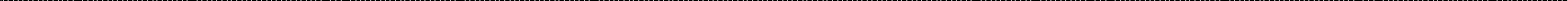 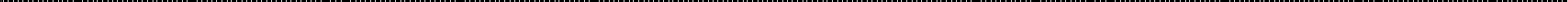 Учебно - тематический план непосредственно-образовательной деятельности вокального кружка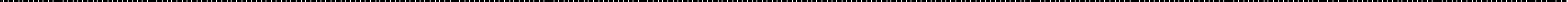 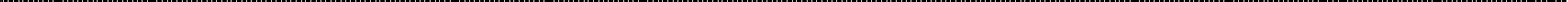 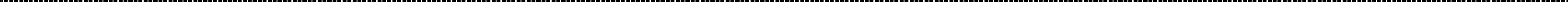 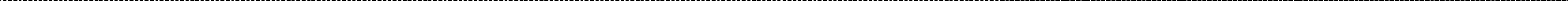 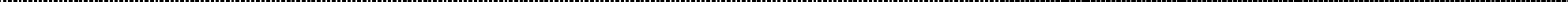 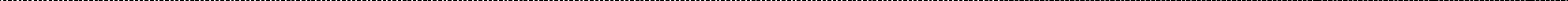 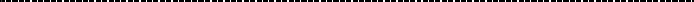 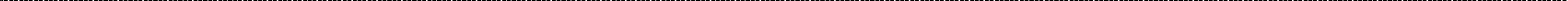 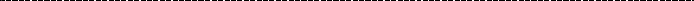 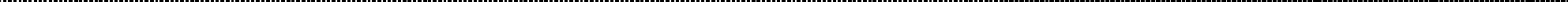 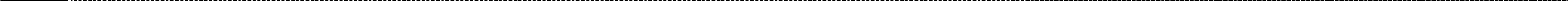 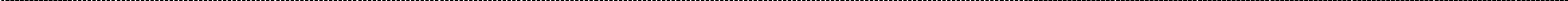 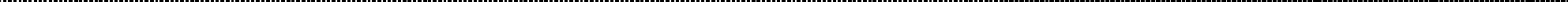 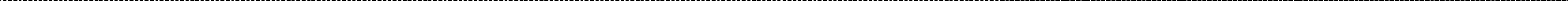 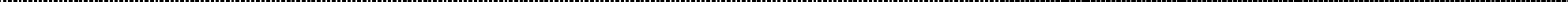 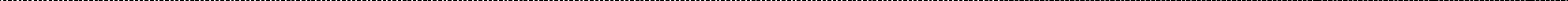 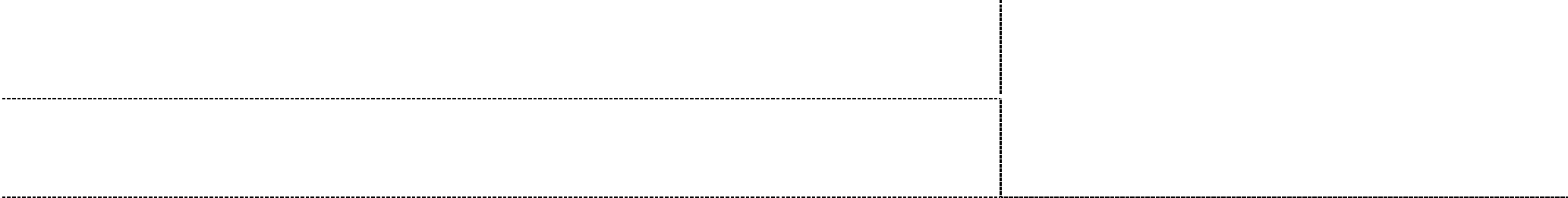 ОРГАНИЗАЦИОННЫЙ РАЗДЕЛ ПРОГРАММЫ3.1. Учебно-тематический план: Программа вокального кружка по развитию певческих способностей детей старшего дошкольного возраста в условиях дополнительного образования детей в ДОУ ориентирована на обучение детей пению в возрасте от 6 до 7 лет и рассчитана на 1 год. Состав вокального кружка формируется с учётом желания детей и результатов диагностики их вокальных навыков. Наполняемость группы на занятиях -15 детей.Работа вокально-хорового кружка строится на единых принципах и обеспечивает целостность педагогического процесса. Непосредственно образовательная деятельность кружка проводятся в соответствии с рекомендуемыми: продолжительностью режимных моментов для возрастных групп детского сада; объёмом учебной нагрузки с учётом требований СанПиН2.4.1.2660-10.Непосредственно образовательная деятельность вокального кружка проводится во вторую половину дня, продолжительностью 25-30 минут. Диагностика детей проводится в начале и в конце учебного года. На занятии должен иметь место как коллективная, так и индивидуальная работа. В течение учебного года планируется ряд творческих показов: участие в концертных мероприятиях ДОУ, утренниках, конкурсных выступлениях.Работа с родителямиРабота с воспитателями:1V. Методическое обеспечение Программы. Для успешной реализации данной Программы необходимо:Просвещение, 2004 г.Михайлова М.А. Развитие музыкальных способностей. Академия развития, 1997г.Зимина А.Н. Основы музыкального воспитания и развития: для детей младшего возраста. М.: Гуманитарный издательский центр Владос, 2000 г.Каплунова И., Новоскольцева И. Праздник каждый день. Программа музыкального воспитания детей дошкольного возраста «Ладушки», младшая группа. СПб.: Изд-во «Композитор», 1999.Радынова О. Музыкальное воспитание дошкольников. М.: Академия, 2000.В.В. Емельянов “Развитие голоса. Координация и тренаж” – СПб, 1997.Д. Демченко “Вокальные игры с детьми” – М., 2000.Кирюшин “Развивающие песни для дошкольников” – М., 1994.И. Кончева, А. Яковлева “Вокальный словарь” – Ленинград, “Музыка”, 1988.№Задачи:1При обучении детей пению следить за правильным положением корпуса.2Формировать умение петь естественным высоким светлым звуком, без крика и напряжения.Развивать протяжное звукообразование через пение песен, написанных в умеренном и медленном темпах.3Совершенствовать умение правильно брать дыхание перед началом пения и между музыкальными фразами.4Развивать умение произносить слова внятно, отчетливо, осмысленно, выразительно, подчеркивать голосом логические ударения.5Способствовать прочному усвоению детьми разнообразных интонационных оборотов, включающих различные виды мелодического движения и различные интервалы; работать над расширением диапазона детского голоса; выравнивать его звучание при переходе от высоких к низким звукам и наоборот.6Совершенствовать умение детей стройному согласованному пению.«Социально-коммуникативное развитие»Привить любовь детей к пению, как художественной деятельности для самовыражения. Развитие игровой деятельности; гражданской принадлежности, патриотических чувств.Формирование основ безопасности собственной жизнедеятельности в непосредственно образовательной деятельности по пению«Познавательное развитие»Расширение кругозора детей; воспитывает вкус ребёнка и обогащает его разнообразными музыкальными образами, развивается способности ксамостоятельному творческому самовыражению.«Речевое развитие»Развитие свободного общения со взрослыми и детьми«Художественно-эстетическое развитие»Привить детям любовь к пению, развивать эмоциональную отзывчивость, воспитать художественный вкус.Развитие у детей творческой инициативы, импровизацииМесяц СЕНТЯБРЬРепертуарТема: «Диагностика певческих способностей» Работа над песней «Петь приятно и но» Л. АбелянНОД -1Артикуляционная гимнастика.- устранять напряжение и скованность шеи, языка, губ.«Мой язычок» - зарядка.НОД -1Распевка.развивать выразительную дикцию.исполнять песню на слоги «Ля».« Дождик, дождик» Г.НауменкоНОД -1Развивающие игры с голосом.- учить чувствовать свой голос и играть с ним.«Кошка» Г. Сапгир.НОД -1Речевые ритмо - интонационные игры.- развивать чувство ритма.«Имена»НОД -1Усвоение певческих навыковразучивание 1 куплетапеть легко, не форсируя звук своевременно начинать и заканчиватьразвивать выразительную дикциюПесенное творчество - учить импровизировать отдельные фразы«Петь приятно и удобно» Л.Абелян«Что ты хочешь, кошечка?»НОД - 2Артикуляционная гимнастика.- устранять напряжение и скованность шеи, языка, губ.«Мой язычок» - зарядка.НОД - 2Распевка.продолжать развивать выразительную дикцию.исполнять песню на слоги «Ле».« Дождик, дождик» НауменкоНОД - 2Развивающие игры с голосом.- учить чувствовать свой голос и играть с ним.«Цветочек»НОД - 2Речевые ритмо - интонационные игры.- развивать чувство ритма.«Имена».НОД - 2Усвоение певческих навыков: - чисто интонировать мелодию песниразвивать выразительную дикциюпение на слог «ля»Песенное творчество- учить импровизировать отдельные фразы.«Петь приятно и удобно»Л. Абелян«Что ты хочешь кошечка?»НОД - 3Артикуляционная гимнастика.устранять напряжение и скованность шеи, языка, губ.разогреть мышцы дыхательного аппарата.«Мой язычок» - зарядка.Распевка. - исполнять песню на слоги «Ле»- продолжать развивать выразительную дикцию.«Дождик, дождик» Г. НауменкоРазвивающие игры с голосом.- расширять диапазон речевого и певческого голоса.«Лягушонок» И.Токмакова.Речевые ритмо - интонационные игры.- развивать чувство темпа.«Имена».Усвоение певческих навыков - чисто интонировать мелодиюучить петь по фразам, цепочкой, про себя.и вслухразвивать выразительную дикциюПесенное творчество- учить импровизировать отдельные фразы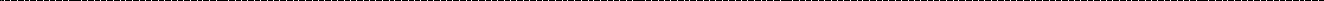 «Петь приятно и удобно» Л.Абелян«Что ты хочешь, кошечка?»Артикуляционная гимнастика.устранять напряжение и скованность шеи, языка, губ.разогреть мышцы дыхательного аппарата.«Мой язычок» - зарядка.«Мой язычок» - зарядка.Распевка.развивать выразительную дикцию.закреплять умение импровизировать мелодии к отдельным музыкальным фразам.«Дождик, дождик» Г. Науменко«Дождик, дождик» Г. НауменкоРазвивающие игры с голосом.- учить чувствовать свой голос и играть с ним.«Имена».Речевые ритмо - интонационные игры.- развивать чувство ритма.«Как тебя зовут?»НОД - 4Усвоение певческих навыков - чисто интонировать мелодиюучить петь по фразам, цепочкой, «про себя и вслух»развивать выразительную дикциюПесенное творчество - учить импровизировать отдельные фразы«Петь приятно и удобно» Л. АбелянЧто ты хочешь, кошечка?»Месяц ОКТЯБРЬРепертуарТема: Работа над песней«Я красиво петь могу» «Петь приятно и удобно» Л.АбелянНОД-5Артикуляционная гимнастика.- разогреть мышцы дыхательного аппарата.Упражнение «Больной зуб».НОД-5Распевка. – усвоение разных интонационных оборотов, мелодия вверх-вниз- развивать выразительную дикцию.«Лесенка» Е. Тиличеевой- исполнять песню на слоги «Ля- Ле»Развивающие игры с голосом.- учить чувствовать свой голос и играть с ним.«Кошка» Г. Сапгир.Речевые ритмо - интонационные игры.- развивать чувство ритма.«Имена»Усвоение певческих навыковПесенное творчество- учить импровизировать отдельные фразы«Что ты хочешь, кошечка?»НОД -6Артикуляционная гимнастика.устранять напряжение и скованность шеи, языка, губ.разогреть мышцы дыхательного аппарата.Упражнение «Больной зуб».НОД -6Распевка.продолжать развивать выразительную дикцию.закреплять умение импровизировать мелодии к отдельным музыкальным фразам.исполнять песню на слоги «Ля-Ле-Ли»«Жучка и кот» ч.н.м.«Лесенка» ТиличеевойНОД -6Развивающие игры с голосом.- учить чувствовать свой голос и играть с ним.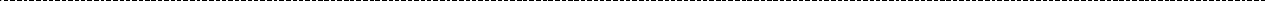 «Кошка» Г. Сапгир.Речевые ритмо - интонационные игры.- развивать чувство ритма.«Имена».Усвоение певческих навыков- знакоство и разучивание 1 куплета Песенное творчество.- учить импровизировать отдельные фразы«Я красиво петь могу», «Петь приятно и удобно» Л.Абелян«Самолет »БырченкоНОД - 7Артикуляционная гимнастика.устранять напряжение и скованность шеи, языка, губ.разогреть мышцы дыхательного аппарата.Упражнение «Больной зуб».НОД - 7Распевка- чисто интонировать мелодию, петь с показом рукипродолжать развивать выразительную дикцию.исполнять песню на слоги «Ма-Му-Ми».«Жучка и кот»ч.н.м.НОД - 7Развивающие игры с голосом.- расширять диапазон речевого и певческого голоса.«Лягушонок» И.Токмакова.НОД - 7Речевые ритмо - интонационные игры.- развивать чувство темпа.«Ритмическое лото»Е.ТиличееваНОД - 7Усвоение певческих навыков - знакомство и разучивание 2-3 куплета, работа над интонацией, петь по одному и ансамблями.«Я красиво петь могу», «Петь приятно и удобно»Л. Абелян- выразительность исполнения, передавать характер и смысл песенкаждой песни Песенное творчество.«Самолет»БырченкоНОД -8Артикуляционная гимнастика.устранять напряжение и скованность шеи, языка, губ.разогреть мышцы дыхательного аппарата.«Хобот слоненка» «Трубочка» З.РепинаНОД -8Распевка- - точно интонировать мелодию песни.продолжать развивать выразительную дикцию.исполнять песню на слоги «Ма-Му-Ми».« Жучка и кот» ч.н.м.НОД -8Развивающие игры с голосом.- расширять диапазон речевого и певческого голоса.«Лягушонок» И.Токмакова.НОД -8Речевые ритмо - интонационные игры.- развивать чувство темпа.«Ритмическое лото» Е. ТиличееваНОД -8Усвоение певческих навыков –знакомство с песней. Песенное творчество- развивать стремление самостоятельно исполнять песню.«Я красиво петь могу», «Петь приятно и удобно»Л. Абелян«Самолет» БырченкоНО Д -Артикуляционная гимнастика.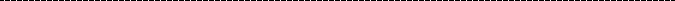 устранять напряжение и скованность шеи, языка, губ.разогреть мышцы дыхательного аппарата.Упражнение «Больной зуб».Распевка.точно интонировать мелодию песниисполнять песню на слоги «Ма-Му-Ми»«Жучка и кот»ч.н.м.Развивающие игры с голосом.- расширять диапазон речевого и певческого голоса.«Лягушонок» И.Токмакова.Речевые ритмо - интонационные игры.- развивать чувство темпа.«Ритмическое лото».Усвоение певческих навыков –работа над дикцией, характером исполненияразвивать стремление самостоятельно исполнять песню Песенное творчество.учить импровизировать мелодию«Я красиво петь могу», «Петь приятно и удобно»Л. Абелян«Самолет» БырченкоМесяц НОЯБРЬРепертуарТема: Работа над песней«Осенние дорожки»В.ОрловРепертуарНОД -10Артикуляционная гимнастика.формировать и развивать подвижность голосового аппарата.снятие напряжения артикуляционных мышц - языка, губ, щек, неба.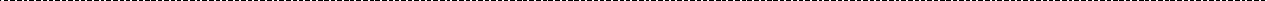 «Путешествие язычка» - зарядка. Упражнение «Собачке жарко».НОД -10Распевка.- упражнять в чистом интонировании поступенных и скачкообразных движений мелодии.«Три синички» Р.н.пНОД -10Развивающие игры с голосом.- развивать интонационный и фонематический слух, пропеть песенку когда заболел, и когда выздровил петушок. «Ку-ка-ре ку»«Петушок»НОД -10Речевые ритмо - интонационные игры.- развивать чувство тембра.«Дождик» - закличка.НОД -10Усвоение певческих навыков - знакомство с песней, разучивание мелодии, пение по фразам. Закрепление пройденного материала, пение по желанию детей.Песенное творчество- развивать творческую инициатив в самостоятельной деятельности«Осенние дорожки» В. Орлов«Я красиво петь могу», «Петь приятно и удобно»Л. Абелян«Снежок»БырченкоНОД - 11Артикуляционная гимнастика.формировать и развивать подвижность голосового аппарата.снятие напряжения артикуляционных мышц - языка, губ, щек, неба.«Путешествие язычка» - зарядка. Упражнение «Собачке жарко».НОД - 11Распевка.«Путешествие язычка» - зарядка. Упражнение «Собачке жарко».продолжать развивать выразительную дикцию.удерживать в музыкальной фразе интонацию на одном звуке.«Три синички» Р.н.пРазвивающие игры с голосом. - развивать интонационный и фонематический слух, пропеть песенку когда заболел, и когда выздровил петушок. «Ку-ка-ре ку«Петушок»Речевые ритмо - интонационные игры.- развивать чувство тембра.«Дождик» - закличкаУсвоение певческих навыков: разучивание мелодии, пение по фразам. Чисто интонировать мелодию, закрепление пройденного материала, пение по желанию детей.Песенное творчество- развивать творческую инициатив в самостоятельной деятельности«Осенние дорожки» В. Орлов «Я красиво петь могу», «Петь приятно и удобно»Л. Абелян«Снежок» БырченкоНОД - 12Артикуляционная гимнастика.формировать и развивать подвижность голосового аппарата.снятие напряжения артикуляционных мышц - языка, губ, щек, неба.«Путешествие язычка» - зарядка Упражнение «Собачке жарко».НОД - 12Распевка - разучивание мелодии, работа над ритмом- учить петь выразительно в разном темпе.-пение закрытым ртом«Добрый день»«Три синички» Р.н.мНОД - 12Развивающие игры с голосом.«Петушок»- развивать интонационный и фонематический слух.Речевые ритмо - интонационные игры.- формировать естественное звучание голоса.Дождик» - закличка.Усвоение певческих навыков: разучивание мелодии, пение по фразам. Чисто интонировать мелодию, закрепление пройденного материала, пение по желанию детей.Песенное творчество- развивать творческую инициатив в самостоятельной деятельности«Осенние дорожки» В. Орлов «Я красиво петь могу», «Петь приятно и удобно»Л. Абелян«Снежок» БырченкоНОД - 13Артикуляционная гимнастика.формировать и развивать подвижность голосового аппарата.снятие напряжения артикуляционных мышц - языка, губ, щек, неба.«Путешествие язычка» - зарядка. Упражнение «Собачке жарко».НОД - 13Распевка.продолжать развивать выразительную дикцию.закреплять умение импровизировать мелодии к отдельным музыкальным фразам.удерживать в музыкальной фразе интонацию на«Добрый день»«Три синички» Р.н.пНОД - 13Развивающие игры с голосом.- расширять диапазон речевого и певческого голоса. одном звуке.«Медвежата»О. ГромовойНОД - 13Речевые ритмо - интонационные игры.- формировать естественное звучание голоса.Дождик» - закличка.Усвоение вокальных навыков - работа над художественным исполнением песенного материала.Песенное творчество- самостоятельная импровизация мелодий«Осенние дорожки» В. Орлов «Я красиво петь могу», «Петь приятно и удобно» Л.АбелянМесяц ДЕКАБРЬРепертуарТема: Работа над песней «Новогодняя песенка»из к- ма «Джельтельмены удачи»Артикуляционная гимнастика.формировать и развивать подвижность голосового аппарата.снятие напряжения артикуляционных мышц - языка, губ, щек, неба.Упражнение «Колыбельная»Распевка.закреплять умение импровизировать мелодии к отдельным музыкальным фразам.продолжать учить петь легко, без форсирования звука, с четкой дикцией.«На травке»Т. ТютюнниковаНОД - 14Распевка.закреплять умение импровизировать мелодии к отдельным музыкальным фразам.продолжать учить петь легко, без форсирования звука, с четкой дикцией.Развивающие игры с голосом.- учить управлять своим голосом с помощью дыхания и артикуляции.«Медвежата»О. ГромовойРечевые ритмо - интонационные игры.«Телеграф»- формировать интонации радости и удивления.«Новогодняя песенка»«Снежок» БырченкоУсвоение певческих навыков:-разучиваниеПесенное творчество.«Новогодняя песенка»«Снежок» БырченкоНОД  - 15Артикуляционная гимнастика.формировать и развивать подвижность голосового аппарата.снятие напряжения артикуляционных мышц - языка, губ, щек, неба.«Гармошка» З. РепинаНОД  - 15Распевка.продолжать развивать выразительную дикцию.закреплять умение импровизировать мелодии к отдельным музыкальным фразам.упражнять в точной передаче ритмического рисунка.«На травке» Т.ТютюнниковаНОД  - 15Развивающие игры с голосом.- учить управлять своим голосом с помощью дыхания и артикуляции.«Медвежата»О. ГромовойНОД  - 15Речевые ритмо - интонационные игры.- продолжать формировать интонации радости и удивления.«Телеграф» К. ЧуковскийУсвоение вокальных навыков: Разучивание песнипродолжать развивать выразительную дикцию.отличать на слух правильное и неправильное пение товарищей.закреплять умение чисто интонировать мелодию песни.«Новогодняя песенка»Пение песен по желанию ребятНОД  16Артикуляционная гимнастика.формировать и развивать подвижность голосового аппарата.снятие напряжения артикуляционных мышц - языка, губ, щек, неба.«Гармошка» З. РепинаНОД  16Распевка.продолжать развивать выразительную дикцию.закреплять умение импровизировать мелодии к отдельным музыкальным фразам.отчетливо произносить гласные в словах, согласные в конце слов.«Бубенчики» ТиличееваНОД  16Развивающие игры с голосом.- учить управлять своим голосом с помощью дыхания и артикуляции.«Медвежата»О. ГромовойНОД  16Речевые ритмо - интонационные игры.- продолжать формировать интонации печали.«Кислые стихи» А.ФройденбергНОД  16Усвоение вокальных навыков:«Новогодняя песенка»продолжать развивать выразительную дикцию.упражнять в точной передаче ритмического рисунка.закреплять умение чисто интонировать мелодию песни.Пение песен по желанию ребятНОД  17Артикуляционная гимнастика.формировать и развивать подвижность голосового аппарата.снятие напряжения артикуляционных мышц - языка, губ, щек, неба.«Гармошка» З. РепинаНОД  17Распевка.продолжать развивать выразительную дикцию.закреплять умение импровизировать мелодии к отдельным музыкальным фразам.отчетливо произносить гласные в словах, согласные в конце слов.«Бубенчики» Е. ТиличееваНОД  17Развивающие игры с голосом.- учить управлять своим голосом с помощью дыхания и артикуляции.«Оловянный солдатик» О. ГромовойНОД  17Речевые ритмо - интонационные игры.- продолжать формировать интонации печали.«Кислые стихи» А.ФройденбергНОД  17Усвоение вокальных навыков:продолжать развивать выразительную дикцию.упражнять в точной передаче ритмического рисунка.«Новогодняя песенка»«Осенние дорожки» В. Орлов- учить петь выразительно, передавая шуточный характер песни.Месяц ЯНВАРЬРепертуарТема: Работа над песней«Зимняя сказка»Шаинский, «»Песенка ребят»НОД -18Артикуляционная гимнастика.формировать и развивать подвижность голосового аппарата.снятие напряжения артикуляционных мышц - языка, губ, щек, неба.«Веселый пятачок» - зарядкаНОД -18Распевка.продолжать развивать выразительную дикцию.закреплять умение импровизировать мелодии к отдельным музыкальным фразам.продолжать учить петь выразительно, меняя динамические оттенки.«Бубенчики» Тиличеева«Чудо-лесенка» ТиличееваНОД -18Развивающие игры с голосом.- учить формировать непринужденность звукообразования.«Воет вьюга, поет песню» В. Емельянов.НОД -18Речевые ритмо - интонационные игры.- продолжать формировать интонации настроения.««Медвежата»О. Громовой»Усвоение певческих навыковпродолжать развивать выразительную дикцию.развивать эмоциональную отзывчивость на песню игрового характера.закреплять умение чисто интонировать мелодию песни.«Зимняя сказка»Пение песен из мультфильмовНОД -19Артикуляционная гимнастика.формировать и развивать подвижность голосового аппарата.снятие напряжения артикуляционных мышц - языка, губ, щек, неба.«Веселый пятачок» - зарядка.Упражнение «Дрессированные собачки»НОД -19Распевка.продолжать развивать выразительную дикцию.закреплять умение импровизировать мелодии к отдельным музыкальным фразам.учить петь легким, не форсированным звуком.«Ты, где?» - а сареllа«Чудо-лесенка»НОД -19Развивающие игры с голосом.- учить формировать непринужденность звукообразования.«Воет вьюга, поет песню» В.Емельянов.НОД -19Речевые ритмо - интонационные игры.- продолжать формировать интонации настроения.«Те, кого охватывает страх»НОД -19Усвоение певческих навыков«Зимняя сказка»продолжать развивать выразительную дикцию.упражнять в точной передаче ритмического рисунка.«Песенка ребят»НОД -20Артикуляционная гимнастика.формировать и развивать подвижность голосового аппарата.снятие напряжения артикуляционных мышц - языка, губ, щек, неба.Упражнение «Птичий двор»НОД -20Распевка.продолжать развивать выразительную дикцию..закреплять умение импровизировать мелодии к отдельным музыкальным фразам.учить петь самостоятельно с сопровождением и без него«Ты, где?» - а сареllа«Чудо-лесенка»НОД -20Развивающие игры с голосом.-учить формировать непринужденность звукообразования.«Что ревешь, самолет?» Н.Орлова.НОД -20Речевые ритмо - интонационные игры.- продолжать формировать интонации настроения.«Вымок, выкис» Р.фольклорНОД -20Усвоение певческих навыков- продолжать развивать выразительную дикцию.«Зимняя сказка»«Песенка ребят»- закреплять умение чисто интонировать мелодию песни.НОД -21Артикуляционная гимнастика.формировать и развивать подвижность голосового аппарата.снятие напряжения артикуляционных мышц - языка, губ, щек, неба.«Веселый пятачок» - зарядка Упражнение «Птичий двор»НОД -21Распевка.продолжать развивать выразительную дикцию.закреплять умение импровизировать мелодии к отдельным музыкальным фразам.учить своевременно начинать и заканчивать песню.«Ты, где?» - а сареllа«Чудо-лесенка»НОД -21Развивающие игры с голосом.- формировать легкость и полетность речевого голоса.«Что ревешь, самолет?» Н.Орлова.НОД -21Речевые ритмо - интонационные игры.- продолжать формировать интонации настроения.«Вымок, выкис» Р.фольклорНОД -21Усвоение певческих навыковпродолжать развивать выразительную дикцию.закреплять умение чисто интонировать мелодию песни.учить петь самостоятельно, выразительно, передавая шуточный характер песни.«Зимняя сказка»«Песенка ребят»Месяц ФЕВРАЛЬРепертуарТема: Работа над песней «Почетней дела нет!», «Мамина песенка»Артикуляционная гимнастика.формировать и развивать подвижность голосового аппарата.снятие напряжения артикуляционных мышц - языка, губ, щек, неба.«Барабанщик» З. РепинаРаспевка.продолжать развивать выразительную дикцию.закреплять умение импровизировать мелодии к отдельным музыкальным фразам.учить брать дыхание после вступления и между музыкальными фразами.«Как тебя зовут?» - а сареllа«Кукушка» Н. СоколоваНОД -22Распевка.продолжать развивать выразительную дикцию.закреплять умение импровизировать мелодии к отдельным музыкальным фразам.учить брать дыхание после вступления и между музыкальными фразами.Развивающие игры с голосом.- формировать легкость и полетность речевого голоса.«Что такое, что случилось?»Речевые ритмо - интонационные игры.- продолжать формировать интонации настроения.«Мы на горку поднимались» Н.СуховаУсвоение певческих навыков- продолжать развивать выразительную дикцию.«Почетней дела нет»« Мамина песенка»НОД - 23Артикуляционная гимнастика.формировать и развивать подвижность голосового аппарата.снятие напряжения артикуляционных мышц - языка, губ, щек, неба.«Барабанщик»З. РепинаНОД - 23Распевка.продолжать развивать выразительную дикцию.закреплять умение импровизировать мелодии к отдельным музыкальным фразам.развивать ладотональный слух, активизировать внутренний слух.«Кукушка» Н. СоколоваНОД - 23Развивающие игры с голосом.- формировать легкость и полетность речевого голоса.«Что такое, что случилось?»НОД - 23Речевые ритмо - интонационные игры.- продолжать формировать интонации настроения.«Мы на горку поднимались» Н.СуховаНОД - 23Усвоение певческих навыковпродолжать развивать выразительную дикцию.учить продолжать точно воспроизводить ритмический рисунок.«Почетней дела нет»«Мамина песенка»НОД -24Артикуляционная гимнастика.формировать и развивать подвижность голосового аппарата.снятие напряжения артикуляционных мышц - языка, губ, щек, неба.«Барабанщик» З. Репина Упражнение «Колокольчик»Распевка.продолжать развивать выразительную дикцию.закреплять умение импровизировать мелодии к отдельным музыкальным фразам.развивать творческую инициативу.«Как тебя зовут?» - а сареllа«Кукушка» Н. СоколоваРазвивающие игры с голосом.- формирование легкости и полетности речевого голоса.«Что такое, что случилось?»Речевые ритмо - интонационные игры.- продолжать формировать интонации настроения.«Мы на горку поднимались» Н.СуховаУсвоение певческих навыковпродолжать развивать выразительную дикцию.продолжать развивать творческую инициативу в самостоятельном исполнении песни.«Почетней дела нет»«Мамина песенка »НОД - 25Артикуляционная гимнастика.формировать и развивать подвижность голосового аппарата.снятие напряжения артикуляционных мышц - языка, губ, щек, неба.«Мой язычок» - зарядка Упражнение «Колокольчик»НОД - 25Распевка.- продолжать развивать выразительную дикцию.«Как тебя зовут?» - а сареllазакреплять умение импровизировать мелодии к отдельным музыкальным фразам.продолжать развивать ладотональный слух, активизировать внутренний слух.развивать творческую инициативу.«Кукушка» Н. СоколоваРазвивающие игры с голосом.- формировать легкость и полетность речевого голоса.«Что такое, что случилось?»Речевые ритмо - интонационные игры.- продолжать формировать интонации настроения.«Мы на горку поднимались» Н.СуховаУсвоение певческих навыковпродолжать развивать выразительную дикцию.продолжать развивать творческую инициативу в самостоятельном исполнении песни.«Почетней дела нет »«Кукляндия»Месяц МАРТРепертуарТема: Работа над песней«Ты беги моя лошадка», «Мама», «Цветные горошинки»Упражнение «Колокольчик»НОД-26Артикуляционная гимнастика.формировать и развивать подвижность голосового аппарата.снять напряжения артикуляционных мышц - языка, губ, щек, неба.Упражнение «Колокольчик»Распевка.продолжать развивать выразительную дикцию.закреплять умение импровизировать мелодии к отдельным музыкальным фразам.содействовать развитию музыкальной памяти.«Здравствуйте» - а сареllа«Два кота» П.н.п.Развивающие игры с голосом.- формировать легкость и полетность речевого голоса.«Что ревешь, самолет?» Н.ОрловаРечевые ритмо - интонационные игры.- продолжать формировать интонации настроения.«Мы на горку поднимались» Н.СуховаУсвоение певческих навыков- разучиваниепродолжать развивать выразительную дикцию.работать над точностью интонации при скачках в мелодии.«Ты беги моя лошадка»«Кукляндия»НОД - 27Артикуляционная гимнастика.формировать и развивать подвижность голосового аппарата.снятие напряжения артикуляционных мышц - языка, губ, щек, неба.Упражнение «Колокольчик»НОД - 27Распевка.продолжать развивать выразительную дикцию.закреплять умение импровизировать мелодии к отдельным музыкальным фразам.«Здравствуйте» - а сареllа«Два кота» П.н.п.продолжать развивать ладотональный слух, активизировать внутренний слух.развивать творческую инициативу.Развивающие игры с голосом.- формировать легкость и полетность речевого голоса.«Что ревешь, самолет?» Н.ОрловаРечевые ритмо - интонационные игры.- продолжать формировать интонации настроения.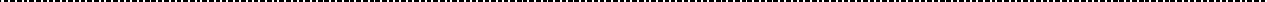 «Мы на горку поднимались» Н.СуховаУсвоение певческих навыковпродолжать развивать выразительную дикцию.учить правильно формировать гласные.продолжать развивать творческую инициативу в самостоятельном исполнении песни.«Кукляндия»«Ты беги моя лошадка»НОД - 29Артикуляционная гимнастика.формировать и развивать подвижность голосового аппарата.снятие напряжения артикуляционных мышц - языка, губ, щек, неба.Упражнение «Колокольчик»Распевка.продолжать развивать выразительную дикцию.закреплять умение импровизировать мелодии к отдельным музыкальным фразам.продолжать развивать ладотональный слух, активизировать внутренний слух.развивать творческую инициативу.«Здравствуйте» - а сареllа«Два кота» П.н.п.Развивающие игры с голосом.- формировать легкость и полетность речевого голоса.«Что ревешь, самолет?» Н.ОрловаРечевые ритмо - интонационные игры.- продолжать формировать интонации настроения.«Мы на горку поднимались» Н.СуховаУсвоение певческих навыковпродолжать развивать выразительную дикцию.продолжать развивать творческую инициативу в самостоятельном исполнении песни.«Кукляндия»«Ты беги моя лошадка»НОД - 30Артикуляционная гимнастика.формировать и развивать подвижность голосового аппарата.снятие напряжения артикуляционных мышц - языка, губ, щек, неба.Упражнение «Колокольчик»Распевка.продолжать развивать выразительную дикцию.закреплять умение импровизировать мелодии к отдельным музыкальным фразам.продолжать развивать ладотональный слух, активизировать внутренний слух.развивать творческую инициативу.«Здравствуйте» - а сареllа«Два кота» П.н.п.Развивающие игры с голосом.- формировать легкость и полетность речевого голоса.«Что ревешь, самолет?» Н.ОрловаРечевые ритмо - интонационные игры.- продолжать формировать интонации настроения.«Мы на горку поднимались» Н.СуховаУсвоение певческих навыковпродолжать развивать выразительную дикцию.продолжать развивать творческую инициативу в самостоятельном исполнении песни.«Кукляндия»«Ты беги моя лошадка»Месяц АПРЕЛЬРепертуарТема: Работа над песней«Кукляндия», «Детский сад- волшебная страна»НОД  -31Артикуляционная гимнастика.формировать и развивать подвижность голосового аппарата.снятие напряжения артикуляционных мышц - языка, губ, щек, неба.«Музыканты комары» о. ГромовойНОД  -31Распевка.продолжать развивать выразительную дикцию.закреплять умение импровизировать мелодии к отдельным музыкальным фразам.продолжать развивать ладотональный слух, активизировать внутренний слух.развивать творческую инициативу.«Здравствуйте» - а сареllа«Два кота» П.н.п.НОД  -31Развивающие игры с голосом.- формировать легкость и полетность речевого голоса.«Что ревешь, самолет?» Н.ОрловаНОД  -31Речевые ритмо - интонационные игры.- продолжать формировать интонации настроения.«Мы на горку поднимались» Н.СуховаНОД  -31Усвоение певческих навыков-продолжать развивать выразительную дикцию.продолжать развивать творческую инициативу в самостоятельном исполнении песни.«Кукляндия»НОД -32Артикуляционная гимнастика.формировать и развивать подвижность голосового аппарата.снятие напряжения артикуляционных мышц - языка, губ, щек, неба.«Мой язычок» - зарядка Упражнение «Колокольчик»НОД -32Распевка.продолжать развивать выразительную дикцию.закреплять умение импровизировать мелодии к отдельным музыкальным фразам.продолжать развивать ладотональный слух, активизировать внутренний слух.развивать творческую инициативу.«Здравствуйте» - а сареllа«Два кота» П.н.п.НОД -32Развивающие игры с голосом.- формировать легкость и полетность речевого голоса.«Что ревешь, самолет?» Н.ОрловаНОД -32Речевые ритмо - интонационные игры.- продолжать формировать интонации настроения.«Мы на горку поднимались» Н.СуховаНОД -32Песенное творчество.продолжать развивать выразительную дикцию.продолжать развивать творческую инициативу в самостоятельном исполнении песни.«Пригласите песенку» Г. Капли.НОД  - 33Артикуляционная гимнастика.формировать и развивать подвижность голосового аппарата.снятие напряжения артикуляционных мышц - языка, губ, щек, неба.«Музыканты комары» о. ГромовойНОД  - 33Распевка.продолжать развивать выразительную дикцию.закреплять умение импровизировать мелодии к отдельным музыкальным фразам.продолжать развивать ладотональный слух, активизировать внутренний слух.развивать творческую инициативу.«Ты, где?» - а сареllа«Чудо-лесенка»НОД  - 33Развивающие игры с голосом.- формировать легкость и полетность речевого голоса.«Что ревешь, самолет?» Н.ОрловаНОД  - 33Речевые ритмо - интонационные игры.- продолжать формировать интонации настроения.«Мы на горку поднимались» Н.СуховаНОД  - 33Усвоение певческих навыковпродолжать развивать выразительную дикцию.продолжать развивать творческую инициативу в самостоятельном исполнении песни.НОД -34Артикуляционная гимнастика.формировать и развивать подвижность голосового аппарата.снятие напряжения артикуляционных мышц - языка, губ, щек, неба.«Музыканты комары» о. ГромовойУпражнение «Игра со свечой»НОД -34Распевка.продолжать развивать выразительную дикцию.закреплять умение импровизировать мелодии к отдельным музыкальным фразам.продолжать развивать ладотональный слух.«Ты, где?» - а сареllа«Чудо-лесенка»НОД -34Развивающие игры с голосом.- формировать легкость и полетность речевого голоса.«Что ревешь, самолет?» Н.ОрловаНОД -34Речевые ритмо - интонационные игры.- продолжать формировать интонации настроения.«Мы на горку поднимались» Н.СуховаНОД -34Усвоение певческих навыковпродолжать развивать выразительную дикцию.продолжать развивать творческую инициативу в самостоятельном исполнении песни.«Цветные горошинки »Месяц МАЙРепертуарТема: Работа над песней«Цветные горошинки», «Кукляндия»НОД-35Артикуляционная гимнастика.формировать и развивать подвижность голосового аппарата.снятие напряжения артикуляционных мышц - языка, губ, щек, неба.Упражнение «Мотоцикл»НОД-35Распевка.продолжать развивать выразительную дикцию.закреплять умение импровизировать мелодии к отдельным музыкальным фразам.продолжать развивать ладотональный слух, активизировать внутренний слух.развивать творческую инициативу.«Ты, где?» - а сареllа«Чудо-лесенка»НОД-35Развивающие игры с голосом.- формировать легкость и полетность речевого голоса.«Что ревешь, самолет?» Н.ОрловаНОД-35Речевые ритмо - интонационные игры.- продолжать формировать интонации настроения.«Мы на горку поднимались» Н.СуховаУсвоение певческих навыеовпродолжать развивать выразительную дикцию.продолжать развивать творческую инициативу в самостоятельном исполнении песни.«Кукляндия»«Цветные горошинки»НОД -36Артикуляционная гимнастика.формировать и развивать подвижность голосового аппарата.снятие напряжения артикуляционных мышц - языка, губ, щек, неба.Упражнение «Мотоцикл»НОД -36Распевка.продолжать развивать выразительную дикцию.закреплять умение импровизировать мелодии к отдельным музыкальным фразам.продолжать развивать ладотональный слух, активизировать внутренний слух.развивать творческую инициативу.«Ты, где?» - а сареllа«Чудо-лесенка»НОД -36Развивающие игры с голосом.-формировать легкость и полетность речевого голоса.«Что ревешь, самолет?» Н.ОрловаНОД -36Речевые ритмо - интонационные игры.- продолжать формировать интонации настроения.«Мы на горку поднимались» Н.СуховаУсвоение певческих навыков_продолжать развивать выразительную дикцию.продолжать развивать творческую инициативу в самостоятельном исполнении песни.«Кукляндия»«Цветные горошинки»№п\пВозрастная группаКоличество учебныхзанятийКоличество учебныхзанятийКоличество учебныхзанятийПродолжительность занятия№п\пВозрастная группаВнеделюмесяцгод1Группа	детей старшегодошкольноговозраста от 5 до 7 лет143625 – 30 минМероприятияДатаОтветственныйАнкетирование	с целью выявления уровня осведомления родителей о вокальном кружке«ДО-МИ-СОЛЬ-КА»сентябрьОтветственный музыкальный руководитель, воспитателиРодительские собрания по ознакомлению родителей с работой вокального кружка цели и задачиоктябрьМузыкальный руководитель и воспитателиРаспространение информационных материалов: папка-В течение годаЗам. зав. по ВМРпередвижка «Родительский вестник:», памятки, буклетыМузыкальный руководитель, воспитателиКонсультации в рамка консультационного пунктаВ течение годаМузыкальный руководительОказание	информационной	поддержки	родителям	и заинтересованность в проявлении таланта детейПомощь родителям по созданию предметно- развивающей среды в семье и соблюдение охраны детского голосаСеминар – практикум « Охрана детского голоса»В течение годаМузыкальный руководительУчастие в совместных праздниках, выступлениях и конкурсахСовместное подпевание, инсценирование и исполнение знакомых песен, просмотр презентаций и видеороликов к песням вместе с родителямиВ течение годаМузыкальный руководитель воспитателиСеминар – практикум «Игры с голосом»февральЗам. зав. по ВМРМузыкальный руководитель, воспитателиСоздание песенников и иллюстраций к ним вместе с родителямимартМузыкальный руководитель воспитателиродителиПривлекать родителей к изготовлению костюмов к праздникаммартМузыкальный руководитель,и конкурсамвоспитателиЗакрепление игр с голосом с родителямиапрельМузыкальный руководитель, воспитателиродителиОтчетный концерт вокального кружка «Домисолька»майМузыкальный руководитель, Воспитатели, родителиМероприятияДатаОтветственный1. Консультация «Роль воспитателя в музыкальном воспитании на занятиях и в самостоятельнойдеятельности»Сентябрь - октябрьМузыкальный руководитель2. Провести групповые беседы о особенностях детского голоса «Запоют дети – запоет народ»СентябрьМузыкальный руководитель3. Индивидуальные консультации по проблемным моментам организации по музыкальному развитию детейПостоянноМузыкальный руководитель4. Выступление на педсовете «Воздействие музыки на духовный мир человека»НоябрьМузыкальный руководитель7. Привлечь воспитателей к изготовлению костюмов, атрибутов, декорацийДекабрьМузыкальный руководитель8. Сообщение на тему: «Роль воспитателя в развитии самостоятельной музыкальной деятельности детей»Март - апрельМузыкальный руководительТехнические средства обученияЭлектропианиноМузыкальный центрКомпьютерМультимедийное оборудованиеМикрофоныМузыкальные инструменты7.	CD, DVD диски8.Учебно- наглядные пособияПлакатыСхемыИллюстрацииИгрушки5.	Дидактические игры6.	Детские музыкальные инструменты7.	СД и ДВД диски8.	Аудиокассеты9.	ПрезентацииСписок литературыЕгорычева М. «Упражнения для развития вокальной техники»Дмитреев Л.Б. «Основы вокальной методики»Луканин В.М. «Мой метод работы с певцами»Юссон.Р. «Певческий голос»Назаренко И. К. «Искусство пения»Голубев П.В. «Советы педагогам вокалистам»Орлова Г.М., Бекина СИ. Учите детей петь: Песни и упражнения для развития голоса у детей Издательство«Просвещение», 1988.Ветлугина Н.А. Музыкальный букварь. М., Музыка, 1981Гармошечка - говорушечка. Песни для детей детских садов/Сост. СИ. Мерзлякова. М., Музыка, 1981КостинаЭ.П. Камертон: Программа музыкального образования детей раннего дошкольного возраста. М.: